UNDER 7 TEAMS 2022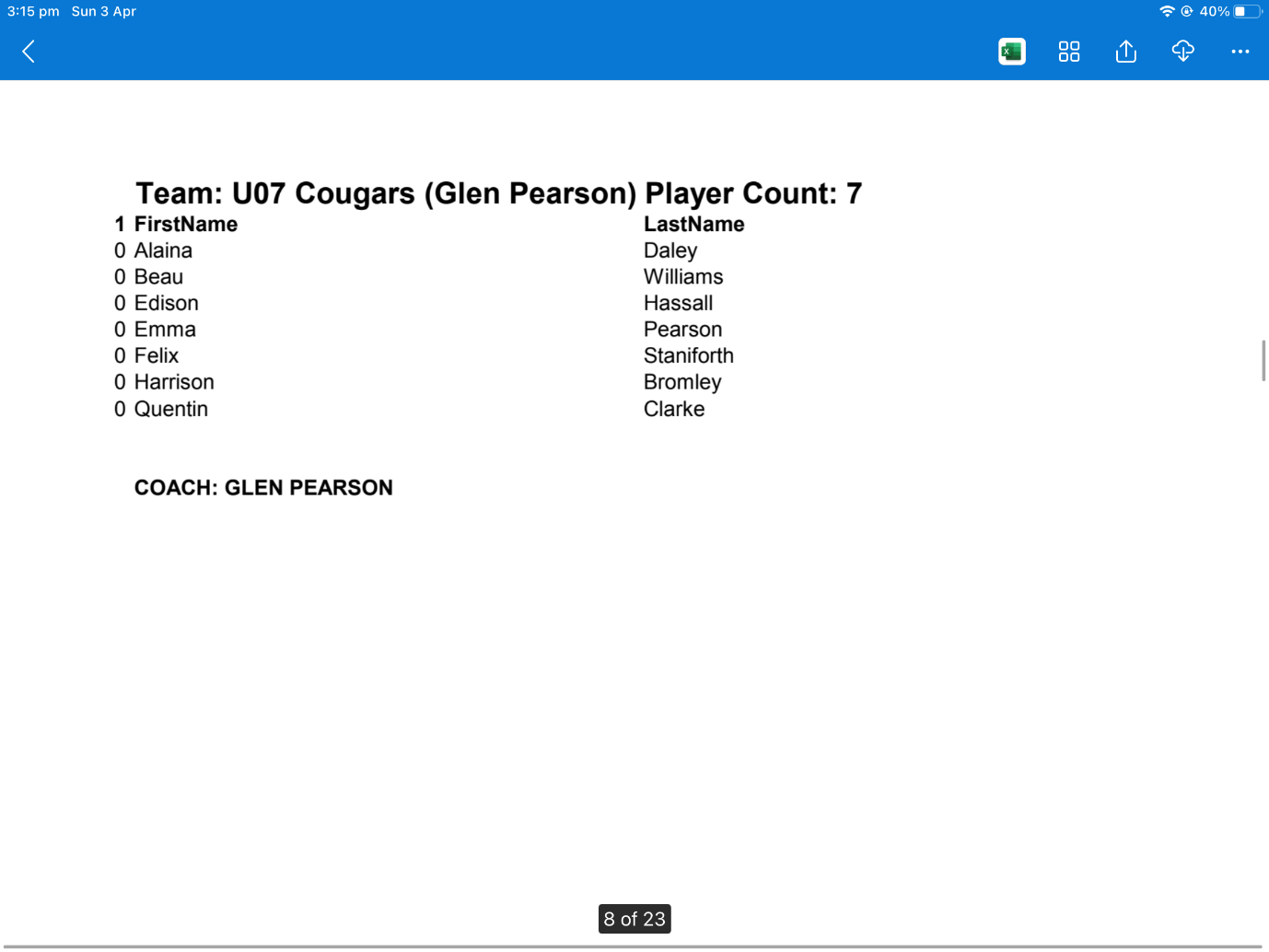 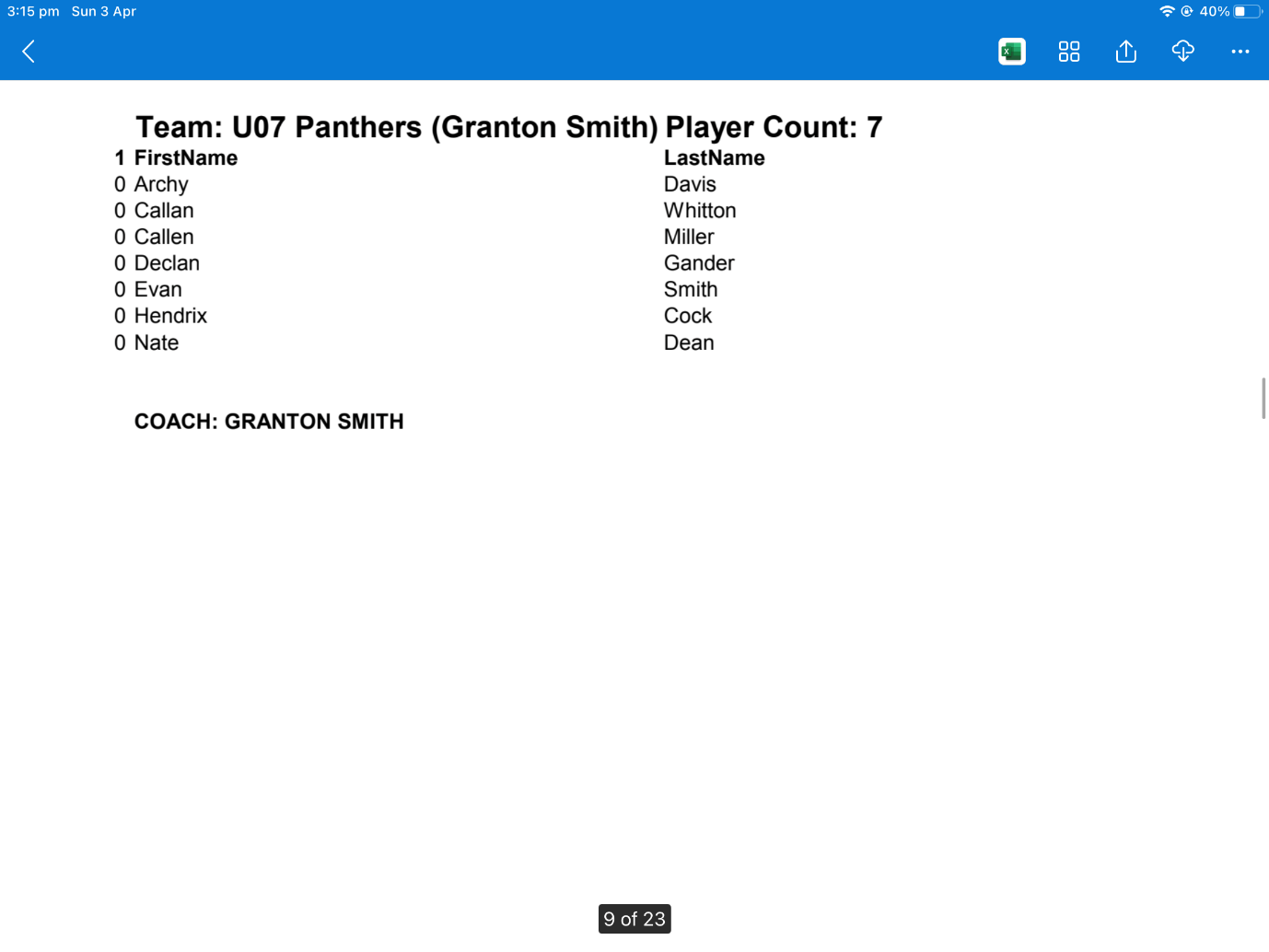 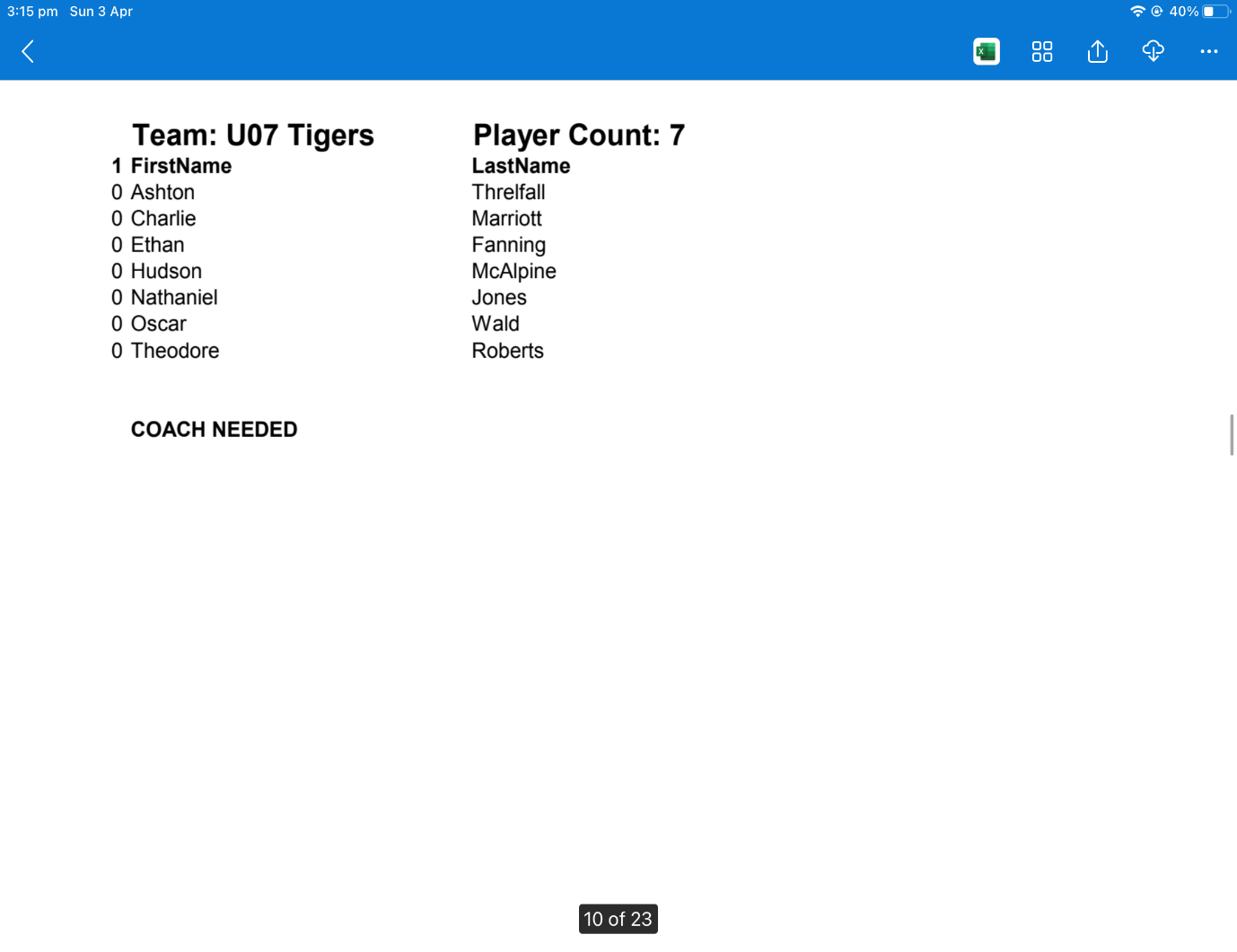 